HELLO! V pracovním sešitě doplň opakovací cvičení na str. 32, 33.Zazpívej a zatancuj si na písničku If You're Happy - Super Simple Songs (můžeš zkusit naučit tuto písničku i své rodiče, určitě se rádi zapojí )Najdeš ji na youtube: https://www.youtube.com/watch?v=l4WNrvVjiTwPřepiš si do slovníku tato slovíčka (už je známe):Můžeš pokračovat v této lekci v pracovním sešitě – str. 34 – 37.Nespěchej a pracuj podle svého tempa tak, jak ti to vyhovuje a jak se na to cítíš! Zkus zjistit, co říká sovička (OWL). Můžeš se ptát členů rodiny nebo sám/sama hledat třeba na internetu: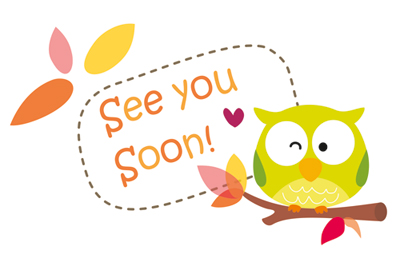 CLAP YOUR HANDS!Klep jór hendsZatleskej!STAMP YOUR FEET!Stemp jór fítZadupej!KICK YOUR LEGS!Kik jór legsKopej!SHAKE YOUR HEAD!Šejk jór hédKývej hlavou!WAVE YOUR ARMS!Vejf jór ármsZavlň rukama!TAKE A NAP!Tejk a nepDej si šlofíka!